Приглашение на авторский СЕМИНАРСРОЧНЫЕ ДОПОЛНЕНИЯ В ПРОГРАММУ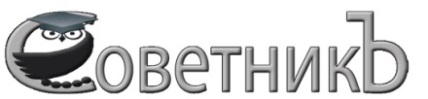 ПРАКТИЧЕСКИЙ СЕМИНАР для БУХГАЛТЕРА и КАДРОВИКАИндивидуальный предпринимательКаткова Ольга ЮрьевнаТел./факс: (4852) 72-20-22, (4852) 73-99-91, 89080393128E-mail: sovetniku@mail.ru, сайт: http://www.yarsovetnik.ru/Исх. № 33 от 28.09.2022Новые изменения в ТРУДОВОм ЗАКОНОДАТЕЛЬСТВЕ в 2022-2023 гг.НОВЫЕ ТЕХНОЛОГИИ в КАДРОВОЙ СЛУЖБЕОПЛАТА ТРУДА: НОВЫЕ ПРОБЛЕМЫ и РЕШЕНИЯ в 2022 г.НОВЫЕ ПРАВИЛА РАБОТЫ в 2023 г.КАРДИНАЛЬНО НОВЫЙ ПОРЯДОК УПЛАТЫ НАЛОГОВ и ВЗНОСОВ с 01 ЯНВАРЯ 2023 г.ОБЯЗАТЕЛЬНЫЙ ЕДИНЫЙ НАЛОГОВЫЙ ПЛАТЕЖ,ЕДИНЫЙ НАЛОГОВОЙ СЧЕТ ОРГАНИЗАЦИИ в ИФНС в 2023 г.ОБЪЕДИНЕНИЕ ПФР и ФСС в ЕДИНЫЙ ФПСС в 2023 г.НОВАЯ ОТЧЕТНОСТЬ в 2023 г. в ИФНС и ФПСССТРАХОВЫЕ ВЗНОСЫ: НОВЫЕ ПОРЯДОК ИСЧИСЛЕНИЯ и УПЛАТЫ с 01 января 2023 г.НДФЛ: ГЛОБАЛЬНЫЕ ИЗМЕНЕНИЯ НАЛОГОВОГО ЗАКОНОДАТЕЛЬСТВА в 2022-2023 гг.01-02 декабря 2022 годаг. Петропавловск-КамчатскийПРОГРАММА СЕМИНАРА(возможны текущие изменения в программе по мере принятия законодательных актов РФ)01 декабря 2022 года с 9:30 до 16:30 (регистрация с 9:00)1. Новые изменения в ТРУДОВОм ЗАКОНОДАТЕЛЬСТВЕ в 2022-2023 гг.ОПЛАТА ТРУДА: новые проблемы и решения в 2022 году. НОВЫЕ ПРАВИЛА РАБОТЫ в 2023 г.1) НОВЫЙ МРОТ с 01 июня 2022 г.: проверка расчетов с работниками.  «Региональный» МРОТ в 2022-2023 гг. Структура МРОТ: контроль размера ЗП в организациях (обзор новых разъяснений Минтруда). Доплата до МРОТ в «особых» случаях. Средний заработок и МРОТ: анализ практических примеров Минтруда. НОВЫЙ МРОТ с 01 января 2023 г. 2) ИНДЕКСАЦИЯ заработной платы: требования ТК РФ и их реализация3) Изменение ключевой ставки ЦБ РФ: проверка расчетов в 2022 г.4) Новые поправки в отчетность в ПФР в 2022 г.: СЗВ-ТД, СЗВ-СТАЖ, СЗВ-КОРР, СЗВ-ИСХ (анализ Постановления Правления ПФР от 21.04.2022 г. № 62п)5) Новые требования для работодателей по размещению обязательной информации на портале «Работа в России». Перечень сведений и сроки размещения информации на портале: анализ требований Минтруда. Ответственность организаций за отсутствие обязательной информации на портале6) Государственный контроль и надзор в РФ. НОВЫЕ ПРАВИЛА ПРОВЕРОК РАБОТОДАТЕЛЕЙ: ПРОФИЛАКТИЧЕСКИЕ, КОНТРОЛЬНЫЕ ПЛАНОВЫЕ и ВНЕПЛАНОВЫЕ МЕРОПРИЯТИЯ. Риск-ориентированный подход к проверкам организаций. Критерии риска выездной проверки соблюдения законодательства. Мораторий на проведение проверок в РФ. Досудебный порядок оспаривания решения контролирующего органа. 7) Новые правила выполнения работодателем квоты для приема на работу инвалидов при оформлении трудовых отношений с инвалидом с 01 сентября 2022 г. (анализ Постановления Правительства РФ от 14.03.2022 № 366) 2. Актуальные аспекты предоставления отпусков1) Актуальные аспекты предоставления отпусков в 2022 году. График отпусков на 2023 год. Отпуск по графику и вне графика. Особенности предоставления отпуска и расчетов при суммированном учете рабочего времени2) Средний заработок: важное и актуальное (включение премий в средний; корректировка среднего с учетом повышения/индексации ЗП).3) Создание/использование/восстановление РЕЗЕРВА НА ОПЛАТУ ОТПУСКОВ в бухгалтерском и налоговом учете. Инвентаризация «отпускного» резерва по итогам 2022 г.3. Учет рабочего времени работников1) Производственный календарь на 2023 г. Перенос выходных дней в 2023 г. (анализ Постановления Правительства РФ от 29.08.2022 г. № 1505)2)  Суммированный учет рабочего времени: анализ сложных практических ситуаций (оплата работы в выходные/праздничные дни; оплата недоработки/времени простоя; командировка при суммированном учете). Вахтовый метод работы: составные элементы графика при вахтовом методе работы (анализ актуальных разъяснений контролирующих органов). Оплата труда, страховые взносы и НДФЛ с выплат «вахтовикам»3) Рабочее время водителей: подробный практический анализ Руководства по соблюдению обязательных требований трудового законодательства (утв. приказом Роструда от 13.05.2022 № 123)! 4. Объединение ПФР и ФСС в 2023 г. ФОНД ПЕНСИОННОГО и СОЦИАЛЬНОГО СТРАХОВАНИЯ РФ с 01 января 2023 г.  – ФПССПодробный анализ Федерального закона № 236-ФЗ от 14.07.2022 г.! 5. Отчетность с 01 января 2023 г. в ИФНС и в ФПСС1) Ежемесячные персонифицированные сведения о ФЛ в ИФНС: персональные данные физических лиц и сведения о суммах выплат/вознаграждений за календарный месяц (порядок заполнения показателей и сроки сдачи с 01 января 2023 г.)2) Отчетность с 01 января 2023 г. в ФПСС. Отмена СЗВ-М с 01 января 2023 г. Единая форма сведений в ФПСС в 2023 г.  - форма ЕФС-1.  Объединение показателей СЗВ-СТАЖ, СЗВ-ТД и 4-ФСС. Корректировка сведений Единой формы. Ответственность работодателей за ошибки в Единой форме! 6. КАРДИНАЛЬНО НОВЫЙ порядок уплаты организациями налогов и страховых взносов с 01 января 2023 г.: Обязательный единый налоговый ПЛАТЕЖ, ЕДИНЫЙ налоговой счет организации в ФНС с 01 января 2023 г.1)  Отмена отдельных платежный поручений на уплату налогов и страховых взносов в 2023 г. Единый налоговый платеж (ЕНП) и единый налоговой счет (ЕНС) с 01 января 2023 г.: Подробный практический анализ Федерального закона № 263-ФЗ от 14.07.2022 Положительное/отрицательное сальдо ЕНС организаций. Сальдо ЕНС на 1 января 2023 г. Порядок зачета/возврата средств, формирующих положительное сальдо ЕНС 2) Платежи в составе ЕНП и отдельно от ЕНП с 01 января 2023 г. Совокупная обязанность организаций: порядок расчета с 01 января 2023 г. 3) Сроки уплаты ЕНП. Зачет ЕНП в счет уплаты налогов/взносов. Уведомление в ИФНС об исчисленных суммах налогов/страховых взносов в 2023 г. до подачи отчетности. Сроки и способы подачи уведомления в ИФНС с 01 января 2023 г.4) Взыскание задолженности по налогам/взносам, пеням и штрафам с 1 января 2023 г.5) Порядок уплаты НДФЛ и страховых взносов в составе ЕНП с 01 января 2023 г.Особый порядок уплаты страховых взносов на страхование от НС на пр-ве и проф. заболеваний с 01 января 2023 г.Особый порядок уплаты НДФЛ с выплат иностранным работникам в 2023 г.6) Порядок уплаты ЕНП ИП с 01 января 2023 г.! 7. Страховые ВЗНОСЫ: новое, актуальное, важное в 2022-2023 гг.1) Страховые взносы на ОПС, ОМС, ОСС с 01 января 2023 г. (подробный анализ Федерального закона 237-ФЗ от 14.07.2022 г.) 2) Единая предельная величина базы для исчисления взносов в 2023 г.3) ЕДИНЫЙ тариф страховых взносов на ОПС, ОМС, ОСС на случай временной нетрудоспособности и в связи с материнством в 2023 г. Пониженные тарифы страховых взносов с 01 января 2023 г. для МСП, для IT-организаций. Дополнительные тарифы страховых взносов на ОПС в 2023 г.4) Определение объекта и базы по страховым взносам с 01 января 2023 г.: анализ Федерального закона 239-ФЗ от 14.07.2022 г. Порядок исчисления взносов с выплат по договорам ГПХ с 01 января 2023 г. Исчисление взносов с выплат обучающимся за деятельность в студотрядах по трудовым и ГПХ договорам. Исчисление взносов с выплат иностранным работникам с 01 января 2023 г.5) НОВЫЕ сроки уплаты страховых взносов с 01 января 2023 г. (Федеральный закон от 14.07.2022 № 263-ФЗ). НОВЫЙ порядок УПЛАТЫ взносов в составе ЕНП и отдельно 6) Порядок начисления и уплаты взносов на страхование от несчастных случаев на производстве в ФПСС РФ с 01 января 2023 г. (анализ Федерального закона 237-ФЗ от 14.07.2022 г.)Новые правила финансирования мер по предотвращению производственного травматизма (Приказ Минтруда России от 31.05.2022 № 330н, Информация ФСС России от 28.07.2022 г.). Скидки/надбавки к тарифу взносов на травматизм на 2023 г. (Постановление ФСС РФ от 26.05.2022 № 13)7) Страховые взносы с выплат иностранным работникам 8) Отчетность с 01 января 2023 г. в ИФНС и в ФПСС. Кардинально новый квартальный расчет по страховым взносам с 01 января 2023 г. Порядок заполнения и сроки сдачи с 01 января 2023 г. НОВЫЕ контрольные соотношения к Расчету по взносам. КОНТРОЛЬ показателей Расчета по взносам, 6-НДФЛ, Единой формы сведений в ФПСС – ЕФС-1 с 01 января 2023 г.! 8. НДФЛ: глобальные изменения налогового законодательства в 2022-2023 гг.1) Новый порядок определения даты фактического получения дохода (анализ Федерального закона от 14.07.2022 № 263-ФЗ). Новый порядок исчисления НДФЛ с ЗП и с авансовых выплат2) Новые сроки перечисления в бюджет сумм исчисленного и удержанного НДФЛ.Уплата НДФЛ за счет средств налоговых агентов - новое правило с 01 января 2023 г. НДФЛ в составе ЕНП и отдельно3) Кардинально новый порядок заполнения 6-НДФЛ с 01 января 2023 г.: практический анализ порядка заполнения 6-НДФЛ на конкретных ПРИМЕРАХ. «Переходные» положения: включение и распределение «переходящих» выплат в 6-НДФЛ по итогам 2022 г. и I квартал 2023 г.  НОВЫЕ контрольные соотношения Расчета 6-НДФЛ. СООТНОШЕНИЕ ПОКАЗАТЕЛЕЙ налогового РЕГИСТРА по НДФЛ, раздела 1, раздела 2 и Приложения 1 6-НДФЛ в 2022 и 2023 гг.4) Уплата и сдача отчётности по НДФЛ обособленными подразделениями5) Новые поправки в ст. 217 НК РФ: расширение перечня необлагаемых НДФЛ выплат. Вычеты по НДФЛ: анализ новый разъяснений ФНС. Порядок предоставления имущественных/социальных вычетов работодателем. Предоставление стандартных ВЫЧЕТОВ по НДФЛ. Новые коды доходов и вычетов. Прогрессивная ставка НДФЛ: анализ новых разъяснений Минфина и ФНС. Исчисление НДФЛ при получении дохода от нескольких налоговых агентов6) ВОЗВРАТ суммы излишне удержанного НДФЛ работнику в 2022 г. и 2023 г.7) НДФЛ с выплат иностранному работнику. Уточнение налогового статуса работников Ответы на вопросы слушателей семинара и практические рекомендации02 декабря 2022 года с 9:00 до 16:00 1. ОПЛАТА ТРУДА: новое, актуальные, важное в 2022-2023 г. 1) Новые правила предоставления доп. выходных дней по уходу за детьми инвалидами: новые поправки в ТК РФ. Новые формы документов для возмещения расходов (Приказ ФСС РФ от 13.05.2022 № 185)Отпуск родителям детей-инвалидов с 2023 г. 2) Особенности правового регулирования трудовых отношений в организациях оборонно-промышленного комплекса (анализ Постановления Правительства РФ от 01.08.2022 г. № 1365)3) «Особые» условия труда: правовое регулирование и оплата (установление/оплата неполного рабочего времени; привлечение работников к сверхурочной/«ночной» работе; работе в выходные/праздничные дни; ненормированный рабочий день). Направление работника в командировку: командировка в «выходной» день, командировка совместителя, командировка при суммированном учете рабочего времени.Командировка работника в ДНР и ЛНР: новый порядок оплаты (анализ Постановления Правительства РФ № 1099 от 17.06.2022 г.)4) УДЕРЖАНИЯ из заработной платы. Виды, основания, размеры, очередность удержаний: анализ типичных ошибок работодателя. УДЕРЖАНИЯ из доходов работника с учетом прожиточного минимума в 2022 г. Новый перечень доходов для удержания алиментов. Сервис «Цифровое исполнительное производство» (автоматизированные постановления ФССП)НОВЫЙ ПОРЯДОК заполнения «платежек» при перечислениях по исполнительным листам с 30 декабря 2022 г. (Приказ Минфина России от 23.05.2022 № 81н), проверка кодов назначения платежа5) Новые формы СТД-Р с 01 января 2023 г. – СТД-СФР. Включение в сведения о трудовой деятельности работника информации о социальном страховании – новая редакция ст. 66.1 ТК РФ в 2023 г.2. нововведения в сфере социального страхования в 2022-2023 гг. 1) Право исполнителя по договору ГПХ на выплату пособий по в/н и в связи с материнством с 01 января 2023 г.2) Отмена «справки о сумме заработной платы за два календарных года…..» с 01 января 2023 г. 3) Социальный электронный документооборот страхователей и ФСС (СЭДО). «Проактивный» порядок назначения и выплаты страхового обеспечения: анализ разъяснений ФСС. Новые формы документов  для назначения и выплаты пособий (Приказ ФСС РФ от 08.04.2022 № 119). Ответственность работодателей за совершение нарушений законодательства об обязательном соц. страховании: новая статья 15.2 Закона об обязательном соц. страховании4) Расчет пособия по временной нетрудоспособности и в связи с материнством: анализ сложных и спорных практических ситуации (анализ новый разъяснений контролирующих органов)3. ТРУДОВЫЕ ОТНОШЕНИЯ с ИНОСТРАННЫМИ РАБОТНИКАМИ: анализ новых поправок законодательства 1) Упрощенный порядок заключения трудового договора и ГПД с гражданами ЛНР, ДНР, Украины (Указ Президента РФ от 27.08.2022 г. № 585). 2) Новые особенности приема на работу иностранных граждан (анализ Федерального закона от 14.07.2022 № 237-ФЗ, № 240-ФЗ от 14.07.2022 г.). Новый порядок оформления полиса ДМС. Упрощенный порядок приема на работу иностранного ИТ-специалиста (Федеральный закон от 28.06.2022 № 207-ФЗ)3) Заключение/расторжение трудовых отношений с иностранными работниками: анализ основных рекомендаций контролирующих органов4) Оплата труда иностранному работнику.  НДФЛ и страховые взносы с доходов иностранного работника4. Новые изменения в ТРУДОВОм ЗАКОНОДАТЕЛЬСТВЕ в 2022-2023 гг.Новые технологии в кадровой службе1) Электронный документооборот в сфере трудовых отношений (ЭКДО). Переход на ЭКДО для всех работодателей.  Анализ новых норм ТК РФ: статьи 22.1-22.3 ТК РФ.  Обмен электронными документами с работниками. Варианты ЭП работника. Юридически значимые сообщения и трудовые договоры в электронной форме. Документы, не подлежащие замене на электронные. Информационные системы ЭКДО (ЭКДО на портале «Работа в России», цифровые сервисы 1С). Взаимодействие информ. систем работодателей и Госуслуг с 01 сентября 2022 г. (Постановление Правительства РФ от 01.07.2022 № 1192)Новые возможности портала «Работа в России» и Госуслуг с 01 января 2023 г. Заключение договоров ГПХ в электронной форме 2) «Бумажные» и «электронные» трудовые книжки. Новые бланки трудовых книжек с 01 января 2023 г.  Новый порядок изготовления бланков трудовых книжек и обеспечения ими работодателей с 01 января 2023 г. (Приказ Минфина России от 11.04.2022 г. № 55н)5. ОРГАНИЗАЦИя РАБОТЫ ПО ОБЕСПЕЧЕНИЮ ФУНКЦИОНИРОВАНИЯ СИСТЕМЫ ВОИНСКОГО УЧЕТА в организации 6. ПЕРСОНАЛЬНЫЕ ДАННЫЕ: анализ новых требований законодательства с 01 сентября 2022 г. и с 01 марта 2023 г.  1) Новые требования к обработке персональных данных: практический анализ поправок с 01 сентября 2022 г. и с 01 марта 2023 г.  (Федеральный закон от 14.07.2022 № 266-ФЗ).  Новые требования об уведомлении Роскомнадзора об обработке ПД с 01 сентября 2022 г. Дополнительные требования с 01 марта 2023 г. Новые сроки удовлетворения запросов Роскомнадзора и ФЛ с 01 сентября 2022 г. 2) Новые требования Роскомнадзора к биометрическим ПД3) Действия оператора при утечке данных: новые требования с 01 сентября 2022 г. 4) Анализ обязательных  требований законодательства к форме согласия на обработку ПД, разрешенных для распространения. Действия оператора (работодателя) при отказе субъекта (работника) от согласия на обработку ПД. Новая информационная система Роскомнадзора: порядок взаимодействия оператора персональных данных с субъектом5) Новый подход к трансграничной передаче ПД6) Ответственность операторов за нарушение Федерального Закона «О персональных данных»7. Особенности работы кадровой службы с учетом антикризисных мер-20221) Временный перевод к другому работодателю в 2022 г. (анализ Постановления Правительства РФ от 30.03.2022 № 511). Обоснование срока трудового договора, заполнение трудовой книжки и СЗВ-ТД при временном переводе. Особенности расчетов с работником при переводе к другому работодателю2) Введение и оформление простоя в организации3) Оформление и завершение отношений с сезонными работниками: анализ разъяснений контролирующих органов4) Изменение условий трудового договора по инициативе работодателя: анализ Постановления КС РФ № 03-П от 20.01.2022 г.5) ДИСТАНЦИОННАЯ/УДАЛЕННАЯ работа. Перевод работника на дистанционную работу: правила и документы (анализ ошибок в действиях работодателя). Основания для увольнения дистанционного работника8. заключение/ИЗМЕНЕНИе/РАСТОРЖЕНИЕ ТРУДОВОГО ДОГОВОРА: анализ практических аспектов1) Особенности оформления совмещения/совместительства: анализ Руководства по соблюдению обязательных требований трудового законодательства (утв. Приказом Роструда от 13.05.2022 № 123) 2) Особенности заключения/расторжения срочных трудовых договоров (анализ судебной и инспекционной практики)3) Сложные и актуальные вопросы дисциплинарных взысканий. Увольнение как вид дисциплинарного взыскания: анализ споров и доказательств, обзор руководства по соблюдению обязательных требований Роструда и Минтруда, обзор судебной практики по спорам, связанным с прекращением трудового договора4) Договор ГПХ, предметом которого является выполнение работ/оказание услуг. «Переквалификация» гражданско-правового договора в трудовой: анализ судебной и инспекционной практики. Правовое регулирование, документальное оформление и расчеты с самозанятыми гражданами9. Новые изменения в сфере охраны труда с 01 сентября 2022 г.1) Новые изменения в сфере охраны труда с 01 сентября 2022 г. НОВЫЕ ПРАВИЛА обучения по охране труда и проверки знания требований охраны труда (Постановление Правительства РФ от 24.12.2021 № 2464; Приказ Минтруда России от 29.10.2021 № 769н)2) НОВЫЙ ПОРЯДОК расследования НС на производстве, новый классификатор НС и их причин (Приказ Минтруда России от 20.04.2022 № 223н). 3) Новые нормы и условия выдачи молока/равноценных продуктов работникам, работающим во вредных УТ (Приказ Минтруда России от 12.05.2022 № 291н)Ответы на вопросы слушателей семинара и практические рекомендацииОформление отсутствия работника в связи с мобилизацией1) Правовые основы вручения повестки работнику. Ответственность за неявку работника в военкомат2) Оформление отсутствия работника для прохождения мед.комиссии в военкомате 3) Оформление отсутствия работника, если его призвали на службу по мобилизацииЗапрет на увольнение работника, призванного по мобилизации (подробный анализ постановления Правительства РФ от 22.09.2022 № 1677). Порядок приостановления трудового договора с работником. Действия работодателя, если расторгли трудовой договор с мобилизованным работником. Заполнение карточки ф.10 при мобилизации работникаДействия работодателя, если работник в период частичной мобилизации находится в отпуске, командировке, в периоде временной нетрудоспособности, на вахтеДействия работодателя, если работника призвали на военную службу, а документы в организации оформить не успелиПорядок расчета и выплаты компенсации за неиспользованный отпуск перед приостановкой трудового договораВыплаты работнику при приостановке действия трудового договора на период мобилизации Права работника в период приостановки трудового договора. Расчет стажа для последующего отпуска работника Отчетность в ПФР по мобилизованным работникамЗаполнение бумажной и электронной трудовой книжки мобилизованного работника Оформление первичных кадровых и бухгалтерских документов по учету труда и ЗП на мобилизованных работниковРасторжение трудового договора по собственному желанию в период мобилизации4) Порядок заключения срочного трудового договора на период отсутствия мобилизованного работника 